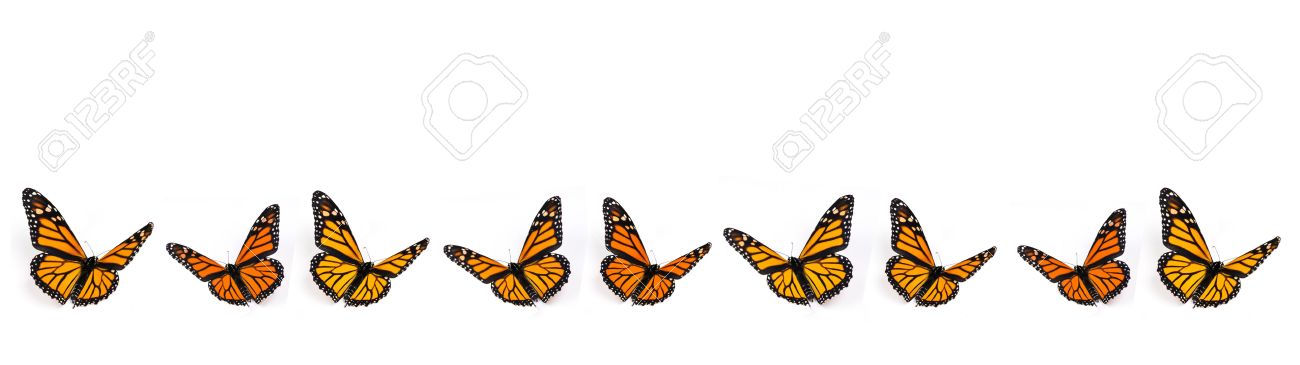 Marissa’s Spanish activityMONDAYLUNDITUESDAYMARDIWEDNESDAYMERCREDITHURSDAYJEUDIFRIDAYVENDREDILeeremos/We will read '¿Cómo Se Cuidan Los Dinosaurios?' (How Do Dinosaurs Stay Safe?)1       Theme: Safety Week9:45AM Our “Mrs” Police Officer will come to talk to us!First Aid CollageBallet (PM)2    Jeu: apprendre les lumières de circulation (rouge, jaune et vert)Swimming3    Let’s learn about pedestrian signs!Music : French Horn4 Books: All about safetySamantha the Science Gal:  
Slime!Music : French Horn5  3PM Blair Marshall Magician: The Safety Show ($6.00)Outdoor Karate – Safety classWimgymLeeremos/We will read '¿El Canguro Tiene Mama?' (Does A Kangaroo Have A Mommy?)8     Theme: Mommy & MeBricolage: une carte pour maman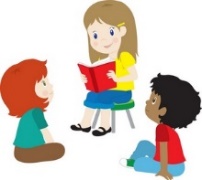 Une histoire avec la maman de Florence O.Ballet (AM)9 Mother’s Day Craft!Jake’s mom will read us a story.Swimming10 Song: I love you!Storytime with Michael’s mom11 AM Jenny Mother’s day craft($12.00)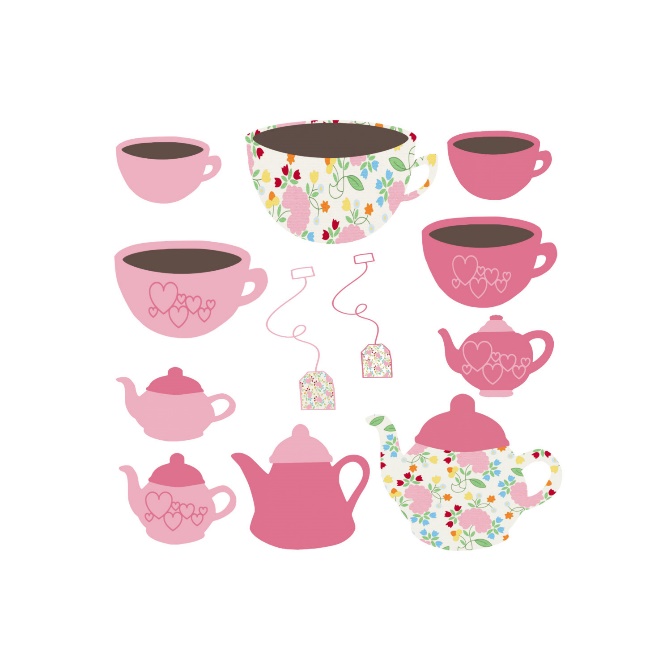              3:30PM    Mother’s day tea Storytime: Mama’s BedEvan’s mom will read us a story.Samantha the Science Gal:Magic of Soap12 Last day to bring Scholastic book orders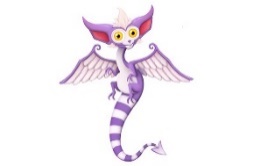 PM Olivia’s mom will read “The Inn at the Edge of the World”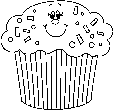 Outdoor Karate (PM)WimgymCantaremos/We Will Sing 'Los Colores Primarios' (Primary Colors)15   Theme: Celebrate colours!Colourful abstract paintingBallet (AM)16   3:30PM Rainbow Yoga with Caroline Seguin: Learn about the colour of the chakras and sing the rainbow yoga song($5.00)Colour sortingSwimming17    Dessinons dehors avec les craiesMusic : Flute18   Wear your Blue PJ’s CELEBRATE THE COLOR BLUE PYJAMA DAY              Blueberry pancakes!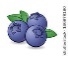 Samantha the Science Gal: Skittles experiment & colours of rainbow Music : Flute19  Let’s see what happens when colours mix! Outdoor Karate (PM)WimgymLeeremos/We Will Read 'Los Cinco Monitos' (The Five Little Monkeys)22            CLOSED-FERMÉEVictoria DayJournée nationale 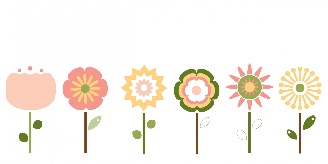 des patriotes23  Theme: Nursery RhymesStorytime: Mother GooseSwimming24 Circle Time:Let’s sing sheep songs and colour a sheepMusic : Tambourine25             AM Ébénisterie avec Florent Crochet « Au clair de la lune » ($12)Histoire : Caillou est maladeSamantha the Science Gal:Sink or FloatMusic : Tambourine26  Let’s sing “The three little bears” in storytime!Outdoor Karate – last class- parents invitedWimgymLeeremos/We Will Read 'Jorge el Curioso-El Jonrón' (Curious George-The Homerun)29      Theme: SportsGame: What ball is that?Ballet (PM) 30  On joue au   ballon dehorsSwimming31   9:30AM “Sportacus” Exploring sports workshop for little kids ($7.00)Let’s play ball hockey!Music : XylophoneJune 1st Samantha the Science Gal:  
Mentos Explosion!Let’s read “ Spot loves Sports” Music : XylophoneJune 2nd Colour a sport pictureOutdoor Karate Wimgym